1.4 ETR Paper InputsRichie Arena………………………...........…….…Date. June 11, 2014Richie Arena………………………..................…Date. June 11, 2014Richie Arena…………………...................…….…Date. June 11, 2014Richie Arena…………………....................…….…Date. June 11, 2014Richie Arena………………………............…….…Date. June 11, 2014Richie Arena………………………............…….…Date. June 11, 2014Richie Arena……………………...............…….…Date. June 11, 2014Additional Situational AwarenessThe following information was obtained by Interviewers questioning victims in the triage area.Two armed men were seen entering the women’s changeroomBoth were dressed in dressed in jeans, black t-shirts, and black leather vests with the words “Demo Men” written across the backBoth men were wearing balaclavas when the shooting began but these were subsequently removedThe first man is white, approximately 6’4”, 200 pounds, has a large beard and is heavily tattooed on his arms and neckThe second man is dark-skinned, approximately 5’11”, 180 pounds, clean shaven and has a tattoo on his cheekThe bearded man was carrying a large backpackThe clean shaven man was seen yelling into a cell phone before entering the womens change roomOne witness with firearms experience identified the weapons being carried by the gunmen as being Glock 18 pistols and AK-47 assault riflesAdditional Situational AwarenessThe following information was provided by one of the child hostages who had been released.20 minutes ago, the child was in a position to overhear a conversation between the gunmanShe overheard the cleanshaven man begging the bearded man to let everyone go. The bearded man told him to be quiet and that if the police tried to enter the room, they would shoot all the hostages. The cleanshaven man tried again to convince bearded man but was told by the bearded man that if he didn’t do exactly what he was told, then he would shoot him along with all the other hostages. The child doesn’t believe anyone else witnessed this conversationAdditional Situational AwarenessThe following information was obtained by Interviewers questioning the released hostages.Eight hostages remain in the women’s changeroom; two are children, the rest are adultsOne of the children is with her mother; the other is on her ownOne of the hostages is a pregnant womenOne of the hostages has been sending out texts to a family memberAll the hostages are very scaredOne of the sinks has been broken and water is spreading across the floor; the floors are now extremely slipperyThere are two gunmen, one with a beard and one cleanshavenThe gunmen appear unsure of what to do. The cleanshaven gunman had told the bearded gunman he was going to call someone named Ricky to ask what they should do now but never made the callThe two men continuously listened at the changeroom door. They twice opened it and looked around before coming back into the changeroomThe cleanshaven man told the hostages that everything would be fine if they just did what they were told. The bearded man yelled at the hostages to not look at him and made threatening motions toward anyone who looked at him Input 6Arena Sign In Sheet - Conference Room 12Arena Sign In Sheet - Conference Room 23Arena Sign In Sheet - Hockey4Arena Sign In Sheet - Swim Classes8Arena Sign In Sheet - Swim Party10Arena Sign In Sheet - Weightroom11Arena Sign In Sheet - Zumba Class12Input 11 - Social Media - Twitter - Initial Panic14Input 20 - Command Post Structures15Input 27 -  Additional Situational Awareness (Optional)16Input 30 Additional Situational Awareness – Child (Optional)17Additional Situational Awareness – Hostages (Optional)18Input 36 - Social Media - Twitter - Position of ERT19Input 37 - Social Media - Twitter - Potential Third Hostage Taker20Input 45 Social Media - Twitter - Ongoing Reaction - Negative21Social Media - Twitter - Ongoing Reaction - Positive22sign-in sheet – conference room #1NameTime in:Time out:1Rebecca Applebee7:302Jean Davidson7:303John Lopez7:304Steve Parker7:305Lynne Bryant7:306Tim Westman7:307Diana Copeland7:308Johnathan Smith7:309Michelle Laurier7:3010Donald Coleman7:30111213141516sign-in sheet – conference room #2NameTime in:Time out:1Andrew Wood7:002Catherine Ward7:003Nicholas Price7:004Stephanie Miller7:005John Brooks7:006Jeffrey Roberts7:0078910111213141516sign-in sheet – hockey rink - players and spectatorsNameTime in:Time out:1Eleanor Potter7:002Natasha Patrick7:003Angelina Valdez7:004Chris Coulson7:005Caroline Sanchez7:006Lynn Harmon7:037Marguerite Gregory7:038Hugh Blake7:039Byron Logan7:0310Elijah Francis7:0311Joy Rogers7:0312Annie Robertson7:0313Claudia Wagner7:0314Tom Alberts7:0515Patricia Alberts7:0516Nettie Ingram7:0517Brandi Price7:0518Mark Duncan7:0519Dominic Martin7:0520Sophie Fleming7:0521Nicolas Greer7:0522Teri Clarke7:1023Arlene Myers7:1024Mark Brantford7:1025Terrance Park7:1026Rudy Davis7:1027Tony Gill7:1028Judith Williamson7:1029Alex Underwood7:1030Heather Aguilar7:1031Jamie Ruiz7:1032Marion Little7:1033Lee Cross7:1034Mary Hanson7:1035Wendell Harrison7:1236Ernest Brockton7:1237Michael Brockton7:1238Lila Hawkins7:1239Winifred Mcgee7:1240Ted May7:1241Virgil Morrison7:1242Louise Campbell7:1243Gwendolyn West7:1244Rufus Howard7:1245Dennis Mitchell7:1246Phil Huff7:1247Wesley Hardy7:1248Felicia Marshall7:1249Woodrow Malone7:1250Cora Singleton7:1551Dawn Sanders7:1552Alfredo Blair7:1553Sabrina Newton7:1554Antoinette Holloway7:1555Elizabeth Mcbride7:1556Lloyd Hoffman7:1557Brad Drumland7:1558Chris Drumland7:1559Jackie Austin7:1560Lester Pearson7:1561Darren Powell7:1562Bethany Carlson7:2063Elias Hodges7:2064Pierce Haverford7:2065Casey Lucas7:2066Minnie Shelton7:2067Ervin Goodwin7:2068Iris Drake7:206970717273747576sign-in sheet – swim classes & swim lane– swimmers & spectatorsNameTime in:Time out:1Gary Conner7:302Byron Parks7:303Cristina Gross7:304Arvin Haryana7:305Arturo Aleyssio7:306Pauline Hertz7:307Casey Ortega7:308Kayla Jordan7:309Jacob Wayne7:3510Matthew Franklin7:3511Emily Martin7:3512Salvador Fuller7:3513Brenda Robson7:3514Paula Miles7:3515Nell Collins7:3516Tamara King7:3517Tonya Holland7:4018Gregory McManus7:4019Krista Casey7:4020Mitchell Smith7:4021Jacqueline Owen7:4022Dianna Jimenez7:4023Kara Hansen7:4024Rebecca Nichols7:4025Ana Nichols7:4026Lula Nunez7:4027Rodolfo Lawrence7:4028Faith Buchanan7:4529Kerry Dennis7:4530Olive Floyd7:45313233343536sign-in sheet – swim birthday party – swimmers & guardiansNameTime in:Time out:1Jeff Johnson7:452Dana Harper7:453Tammy Powell7:454Nancy Gonzales7:455Jack Gonzales7:456Helen Taylor7:457Rebecca Weathers7:458Elle Weathers7:459Trinity Weathers7:4510Samantha Weathers7:4511Mary Morris7:4512Angela Foster7:4513Elizabeth Glasser7:4514Danica Glasser7:4515Amie Hu7:4516Jie Hu7:45sign-in sheet – fitness centre / weight-roomNameTime in:Time out:1Mike Nadine7:302Arnold Clarke7:353Alberto Rizzo7:404Kayla Trevino7:475Jamie Denman7:47678910111213141516sign-in sheet – fitness centre / zumba classNameTime in:Time out:1Esther Wahlberg7:402Darrell Washburn7:403Betty Murphy7:404Lisa Bosco7:405Thomas Ross7:406Blagoy Todorov7:407Frank Thompson7:458Emily Jordan7:459Emily Pinto7:4510Trina Anderson7:4511Amy Jordan7:4512Kyle Lucier7:4513Kelly Torres7:4514Naomi Kemp7:5015Fran Brantford7:5016Omid Paria7:5017Don Carpenter7:5018Karl Parkins7:50192021222324252627282930313233343536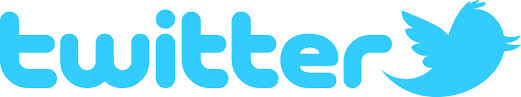 Thomas Ross @dentonireport  –   17mShooting in Richie Sports Complex and Arena Collapse                                                               Reply  Retweet  Favorite  More8:03 PM - 11 June 2014 · John Lopez @jlopez41  –    15m10 of us stuck hiding in meeting room Collapse                                                               Reply  Retweet  Favorite  More8:05 PM - 11 June 2014 · 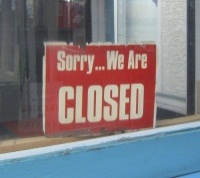 Kelly Torres @dentonrulez  –    14mCANT GET OUT – SHOOTING IN HALLWAY Collapse                                                               Reply  Retweet  Favorite  More8:06 PM - 11 June 2014 · 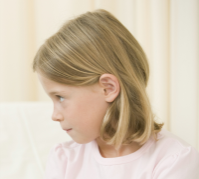 Angela Foster @bball4life  –    10mI love you mom #dentonshooting Collapse                                                               Reply  Retweet  Favorite  More8:10 PM - 11 June 2014 · Reg Smith @photog4hire  –   5mSWAT Team – northwest corner of Richie Sports Complex and Arena #BestVantage #PictureTime #BuyMyPhotos Collapse                                                               Reply  Retweet  Favorite  More10:40 PM - 11 June 2014 · Al Sanchez @policetracker  –    5mChekkit! Denton Swat at the Arena…Collapse                                                               Reply  Retweet  Favorite  More10:40 PM - 11 June 2014 · A.J. Smith @kidkrazy  –   6mJust saw a guy with a gun holding a kid in the office at Richie Arena – OMG Collapse                                                               Reply  Retweet  Favorite  More10:37 PM - 11 June 2014 · A.J. Smith @kidkrazy  –   3mPrty sure hes gonna kill that kid Collapse                                                               Reply  Retweet  Favorite  More10:40 PM - 11 June 2014 · A.J. Smith @kidkrazy  –   1mUh Police, wanna do sumthing about this? #Richie Arena Collapse                                                               Reply  Retweet  Favorite  More10:43 PM - 11 June 2014 · Alice Gibbons @agibbons82  –   5mWhich is worse – gangs or cops? In Denton, it’s a tossup Collapse                                                               Reply  Retweet  Favorite  More12:20 AM - 12 June 2014 · Firoz Kaba @freelancephotog  –    5mTo Mayor Chris – GET SOME REAL POLICE IN THERE!Collapse                                                               Reply  Retweet  Favorite  More12:20 AM - 12 June 2014 · Alice Gibbons @agibbons82  –   5mDenton cops – we support you! #ProudtobeDenton Collapse                                                               Reply  Retweet  Favorite  More12:20 AM - 12 June 2014 · Firoz Kaba @freelancephotog  –    5mThis is awful but we’re in good handsCollapse                                                               Reply  Retweet  Favorite  More12:20 AM - 12 June 2014 · 